Vandenberg World Cultures Academy Presents 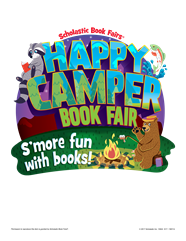 Dear Parents and Families,Our Scholastic Book Fair is a reading event that brings the books kids want to read right into our school. It’s a wonderful selection of engaging and affordable books for every reading level. Please make plans to visit our book fair and be involved in shaping your child’s reading habits. Our Scholastic Book Fair will be open on:Monday, April 24th - (2:00p.m. -  7:00p.m.)Tuesday,  April 25th - (2:00p.m. -  7:00p.m.)    Wednesday, April 26th - (2:00p.m. -  7:00p.m.)Thursday, April 27th - (2:00p.m. -  7:00p.m.)If you are unable to attend the fair in person, we invite you to visit our online book fair at scholastic.com/fair. Our online fair is available from April 21st to April 28, 2017. Please tell your friends and family they can place an order online.We look forward to seeing you and your family at our Scholastic Book Fair! Remember, all purchases benefit our school. Sincerely, The Vandenberg PTAا                                    القراءة مرحة وتقوية للطلاب سوف يكون لدينامعرض لشراء الكتب في مكتبة مدرسة فاندنبرك  في الايام القادمة: 24اابرل  الالاثنين من الساعة 2:00 مساء الى الساعة 7:00مساء25 ابرل الثلاثاء من الساعة 2:00 مساء الى الساعة 7:00مساء26 ابرل الاربعاء من الساعة 2:00 مساء الى الساعة 7:00مساء27 ابرل الخميس من الساعة 2:00 مساء الى الساعة 7:00مساءChers Parents et familles,Notre Foire du livre  est un événement  qui aide les eleves a cultuver le gout de la lecture. C’est une merveilleuse sélection de livres adaptesa chaque niveau de lecture. S’il vous plaît venez visiter la foire pour aider vos enfants a aimer la lecture  .Notre Foire du livre  sera ouverte le :Lundi,  24 avril - (2:00p.m. - 7:00p.m.)Mardi 25 avril - (2:00p.m. - 7:00p.m.)Mercredi, 26 avril - (2:00p.m. - 7:00p.m.)Jeudi,  27 avril - (2:00p.m. - 7:00p.m.)Si vous ne pouvez pas assister à la foire en personne, nous vous invitons à visiter notre Foire au scholastic.com/fair  en ligne. Notre exposition en ligne est disponible du 21 avril au 28 avril 2017. Parlez-en à vos amis et votre famille qu'ils peuvent passer une commande en ligne.Nous attendons avec impatience de voir vous et votre famille à notre Foire du livre scolaire ! N’oubliez pas, tous les achats vont au  bénéfice de notre école.Queridas Familias,Los libros que desean sus hijos estaran a la venta aqui en la escuela. Favor de visitar la feria de libros cuando tenga la conferencia con la maestra de su hija/o. La Feria de Libros:lunes, Abril 24 - (2:00p.m. -  7:00p.m.)martes,  Abril 25- (2:00p.m. -  7:00p.m.)    miercoles, Abril 26 - (2:00p.m. -  7:00p.m.)jueves, Abril 27 - (2:00p.m. -  7:00p.m.)